Ratkaise kuvioista x1. 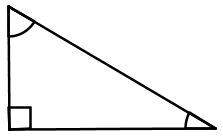 2.  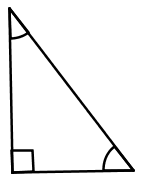 3. 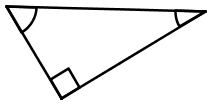 4. 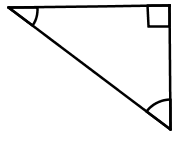 Ratkaise kuvioista x5. 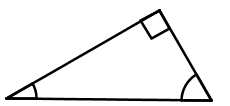 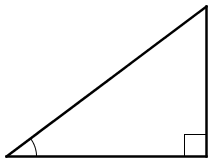 6.7. 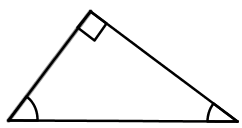 8. 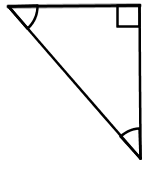 Ratkaise kuvioista x9. 10.  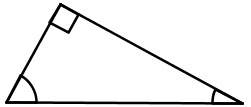 11. 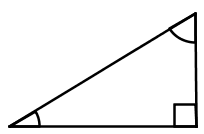 12.	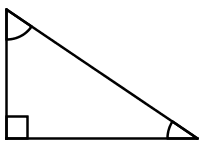 Ratkaise kuvioista x13. 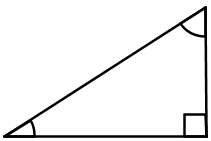 14.  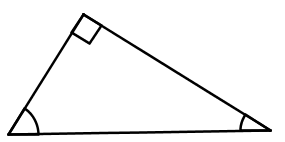 15. 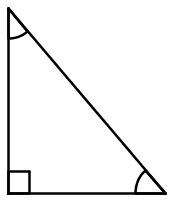 16. 	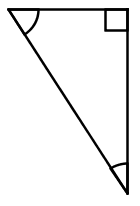 1. x=4,7 cm   2. x=5,7cm   3. x=8,3cm   4. x=2,9cm   5. x=8,8cm   6. x=3,6cm   7. x=4,3cm   8. x=3,7cm9. x=6,9cm  10. x=13,7cm  11. x=8,0cm  12. x=2,9cm  13. x=8,2cm  14. x=4,7cm  15. x=38,4cm  16. x=10,2cm